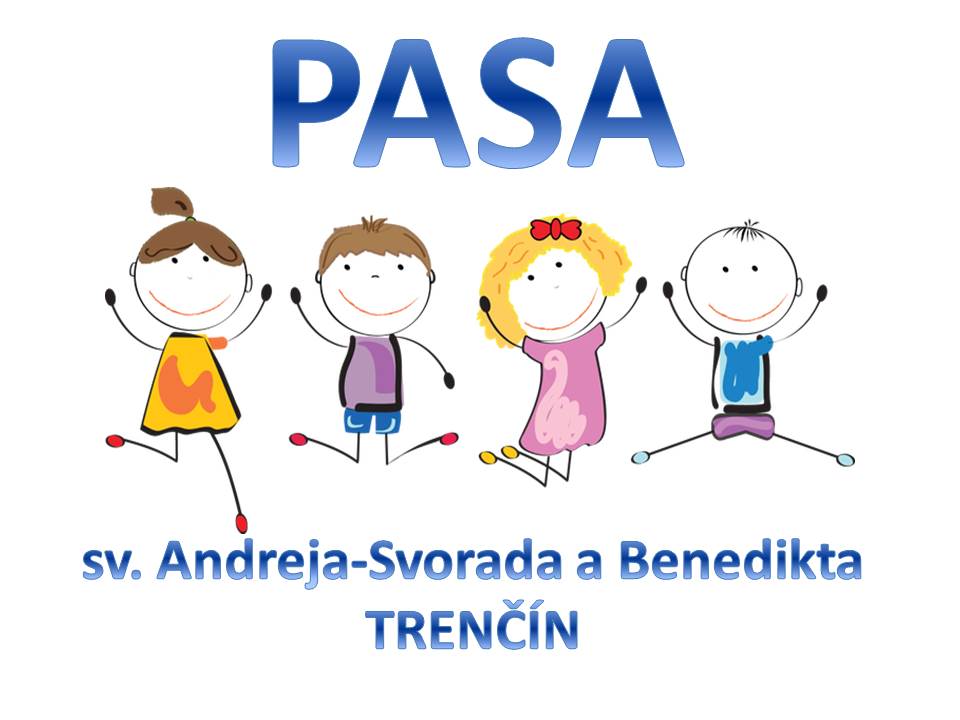 Pedagogická a sociálna akadémia sv.Andreja-Svorada a Benedikta Ul.1. mája 7 TrenčínVás pozýva naDeň otvorených dverí8. decembra 2017   od 10.00 do 17.00 hod.Aké študijné odbory otvárame v školskom roku 2018/2019 ?7649 M Učiteľstvo pre materské školy a vychovávateľstvo7646 M  Vychovávateľsko-opatrovateľská činnosťNovinka : nový študijný odbor 7670 Pedagogický asistentChceš sa dozvedieť viac o štúdiu na našej škole?Alebo máš strach z talentových skúšok?Počas dňa otvorených dverí môžeš zažiť aj skúšobné talentovky na „vlastnej koži“. Je lepšie vidieť ako počuť – skús sa presvedčiť sám...Tešíme sa na Teba